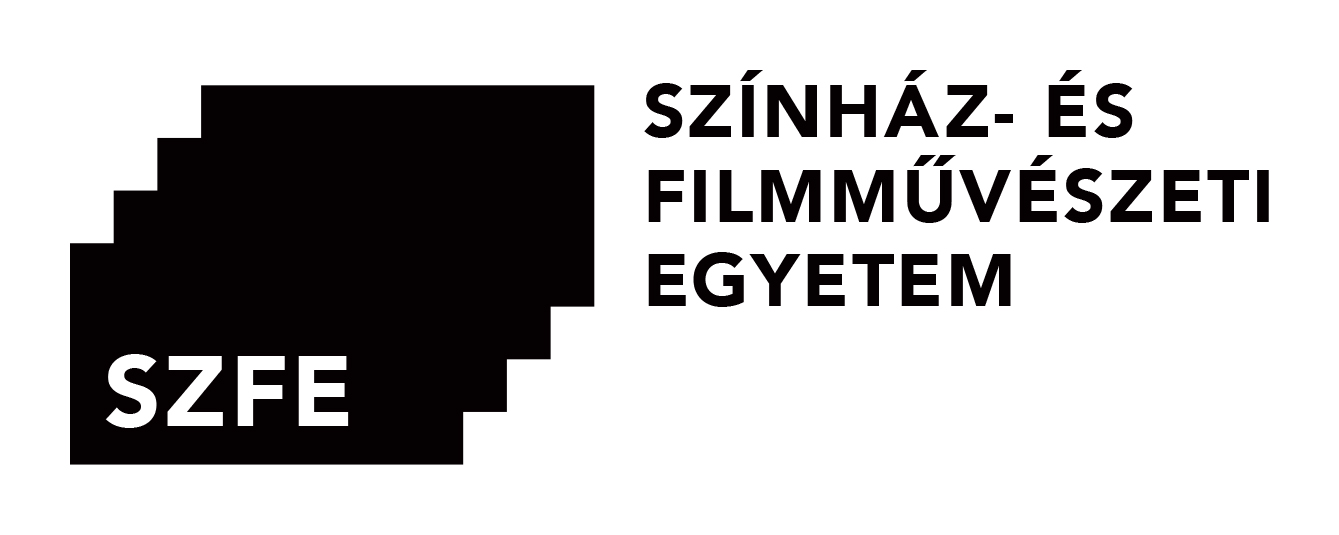 Jelentkezési lapJelentkezési lapJelentkezési lapNeptun kód:védési eljárásravédési eljárásravédési eljárásraNeptun kód:védési eljárásravédési eljárásravédési eljárásraMTMT azonosító:Név:születési név:születési név:Születési hely:településtelepülésországországSzületési idő:Anyja neve:Anyja neve:Egyetemi végzettsége:Egyetemi végzettsége:Egyetemi végzettsége:Egyetemi végzettsége:Egyetemi végzettsége:Doktori iskola neve:SZFE Doktori IskolaSZFE Doktori IskolaSZFE Doktori IskolaSZFE Doktori IskolaÉrtekezés címe:Tudományág:Abszolutórium időpontja:Abszolutórium időpontja:Tanulmányok kezdete:Abszolutórium időpontja:Abszolutórium időpontja:képzési forma:*államilag támogatottállamilag támogatottönköltségesönköltséges* A megfelelő válasz aláhúzandó!* A megfelelő válasz aláhúzandó!* A megfelelő válasz aláhúzandó!* A megfelelő válasz aláhúzandó!* A megfelelő válasz aláhúzandó!Témavezető neve:Témavezető neve:Témavezető neve:Témavezető aláírása: Témavezető aláírása: Témavezető ajánlása:Témavezető ajánlása:Témavezető ajánlása:Témavezető ajánlása:Témavezető ajánlása:Alulírott nyilatkozom, hogy értekezésem saját munkám, korábban más intézménybe nem nyújtottam be, és azt nem utasították el, nincs folyamatban ugyanezen tudományágban doktori fokozatszerzési eljárásom, illetve két éven belül nem volt sikertelenül zárult doktori védésem.Alulírott nyilatkozom, hogy értekezésem saját munkám, korábban más intézménybe nem nyújtottam be, és azt nem utasították el, nincs folyamatban ugyanezen tudományágban doktori fokozatszerzési eljárásom, illetve két éven belül nem volt sikertelenül zárult doktori védésem.Alulírott nyilatkozom, hogy értekezésem saját munkám, korábban más intézménybe nem nyújtottam be, és azt nem utasították el, nincs folyamatban ugyanezen tudományágban doktori fokozatszerzési eljárásom, illetve két éven belül nem volt sikertelenül zárult doktori védésem.Alulírott nyilatkozom, hogy értekezésem saját munkám, korábban más intézménybe nem nyújtottam be, és azt nem utasították el, nincs folyamatban ugyanezen tudományágban doktori fokozatszerzési eljárásom, illetve két éven belül nem volt sikertelenül zárult doktori védésem.Alulírott nyilatkozom, hogy értekezésem saját munkám, korábban más intézménybe nem nyújtottam be, és azt nem utasították el, nincs folyamatban ugyanezen tudományágban doktori fokozatszerzési eljárásom, illetve két éven belül nem volt sikertelenül zárult doktori védésem.Dátum:Dátum:Dátum:Dátum:Dátum:Jelentkező aláírása:Jelentkező aláírása:Jelentkező aláírása:Jelentkező aláírása:Jelentkező aláírása:A jelentkezési lapot és a mellékleteket elektronikus formában is meg kell küldeni a DAT illetékes munkatársának.A jelentkezési lapot és a mellékleteket elektronikus formában is meg kell küldeni a DAT illetékes munkatársának.A jelentkezési lapot és a mellékleteket elektronikus formában is meg kell küldeni a DAT illetékes munkatársának.A jelentkezési lapot és a mellékleteket elektronikus formában is meg kell küldeni a DAT illetékes munkatársának.A jelentkezési lapot és a mellékleteket elektronikus formában is meg kell küldeni a DAT illetékes munkatársának.Mellékletek:Mellékletek:Mellékletek:Mellékletek:Mellékletek:1. E/3 személyű szakmai önéletrajz1. E/3 személyű szakmai önéletrajz1. E/3 személyű szakmai önéletrajz1. E/3 személyű szakmai önéletrajz1. E/3 személyű szakmai önéletrajz2.  Abszolutórium/végbizonyítvány igazolás2.  Abszolutórium/végbizonyítvány igazolás2.  Abszolutórium/végbizonyítvány igazolás2.  Abszolutórium/végbizonyítvány igazolás2.  Abszolutórium/végbizonyítvány igazolás3.  Részletes publikációs jegyzék / alkotások jegyzéke az MTMT alapján a teljes képzési időből.3.  Részletes publikációs jegyzék / alkotások jegyzéke az MTMT alapján a teljes képzési időből.3.  Részletes publikációs jegyzék / alkotások jegyzéke az MTMT alapján a teljes képzési időből.3.  Részletes publikációs jegyzék / alkotások jegyzéke az MTMT alapján a teljes képzési időből.3.  Részletes publikációs jegyzék / alkotások jegyzéke az MTMT alapján a teljes képzési időből.4. Eljárás befizetésének igazolása (Az aktuális szabályzat alapján.)4. Eljárás befizetésének igazolása (Az aktuális szabályzat alapján.)4. Eljárás befizetésének igazolása (Az aktuális szabályzat alapján.)4. Eljárás befizetésének igazolása (Az aktuális szabályzat alapján.)4. Eljárás befizetésének igazolása (Az aktuális szabályzat alapján.)Bírálóbizottsági javaslat:Bírálóbizottsági javaslat:Bírálóbizottsági javaslat:Bírálóbizottsági javaslat:Bírálóbizottsági javaslat:NévBeosztás, fokozatMunkahelyElérhetőség (cím/e-mail)Elnök:Tagok:Pótelnök, tag 1.Tag 2.Titkár, tag 3.Opponens 1.Opponens 2.Póttag 1.Póttag 2.Pótopponens 1.Pótopponens 2.